ADESÃO AO QUADRO ASSOCIATIVO Dados Pessoais Nome completo: ______________________________________________ Endereço: Rua: _______________________________________________________ Nº: _____________ Complemento: ______________________________ Bairro: _____________________________________________________ Cidade: _________________________________________ Estado: _____ CEP: __ __ __ __ __ - __ __ __ Telefone: (Res.) ( ) _________________ Celular: ( ) _________________ (Com.) ( ) _________________ E-mail: ______________________________________________________ Ano de ingresso na ENE/EEI/IEI/ISEI/Instituto Ivoti: ________ Ano de saída/formatura: ________ Curso: ______________________________________________________ CPF: ___ ___ ___.___ ___ ___.___ ___ ___-___ ___ RG: ___ ___ ___ ___ ___ ___ ___ ___ ___ ___ Contribuição anual: R$ 95,00 (Noventa e Cinco Reais) Formalmente, estou solicitando a minha adesão como associado(a). Declaro-me ciente das obrigações e direitos estatutários. ______________________, ____ de ________________ de ______.  (local) (data) ______________________________________ AssinaturaFaça um PIX pelo e-mail ou cnpj da AEXEEI: aexeei@institutoivoti.com.br ou  07.202.446/0001-48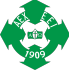 ASSOCIAÇÃO DOS EX-ALUNOS DA ESCOLA EVANGÉLICA IVOTI AEXEEI